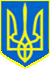 ВИКОНАВЧИЙ ОРГАН КИЇВСЬКОЇ МІСЬКОЇ РАДИ (КИЇВСЬКА МІСЬКА ДЕРЖАВНА АДМІНІСТРАЦІЯ)ДЕПАРТАМЕНТ ОХОРОНИ ЗДОРОВ’ЯКИЇВСЬКА  МІСЬКА  КЛІНІЧНА  ЛІКАРНЯ  № 1003039, Україна м. Київ, пр-т Голосіївський , 59б Тел./ факс: Головний   лікар:  т/ф  525-32-73E-mail:  kmk10@i.uaІдентифікаційний код 01993931, п/р  35417001001351 в ГУДКУ у м. Києві, МФО 820019________№_________                                                                                                    Гр. Дмитру   <foi+request-56251-a44bcbd8@dostup.pravda.com.ua>      Адміністрація Київської міської клінічної лікарні № 10 згідно Вашого запиту на публічну інформацію повідомляє, що в КМКЛ № 10 вакантних посад  лікарів-інтернів для працевлаштування випускників вищих медичних навчальних закладів ІІІ-ІV рівня акредитації  немає.             В.о. головного лікаря                                                Редька І.С.